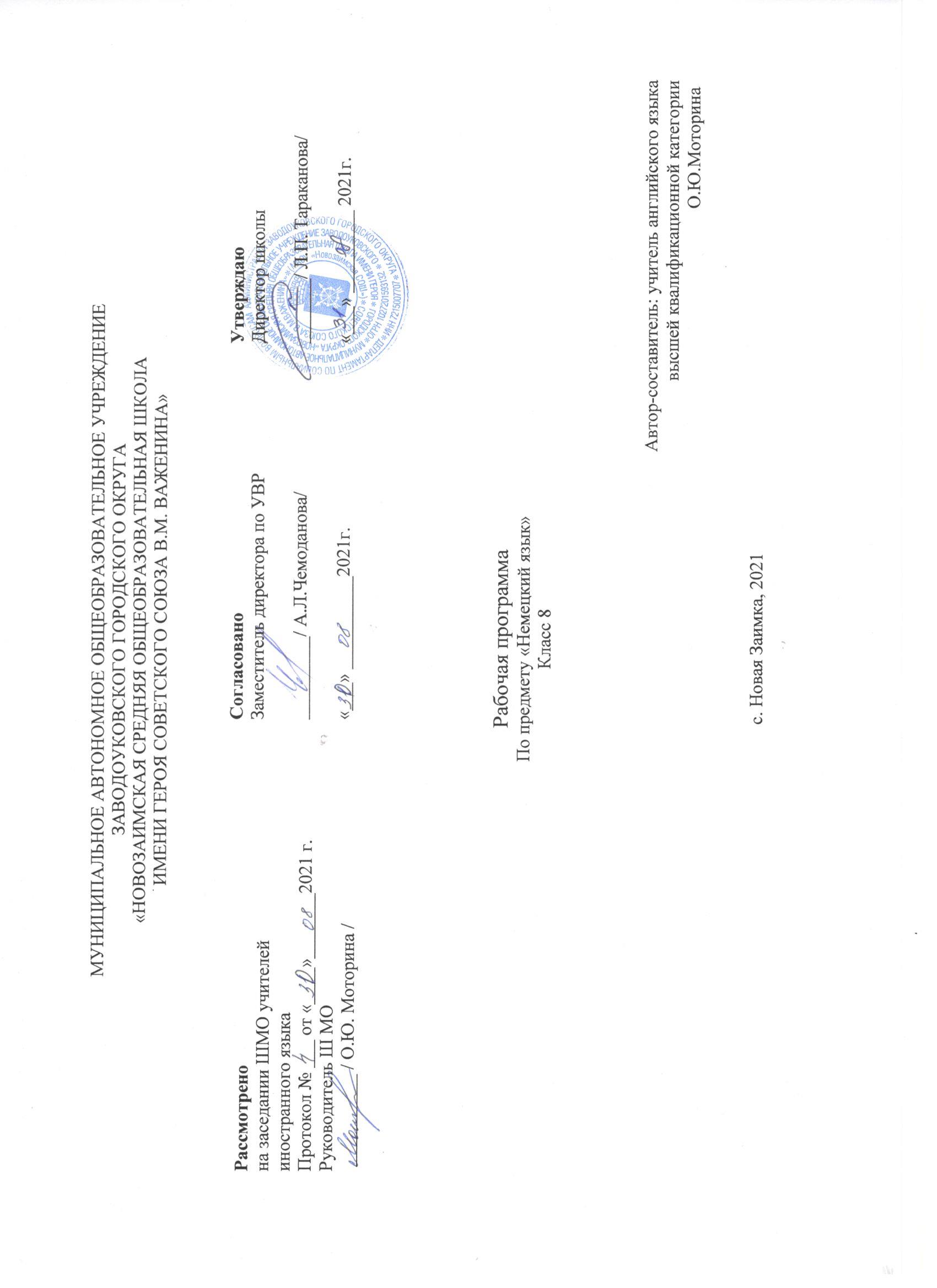 РАБОЧАЯ ПРОГРАММА ПО немецкому ЯЗЫКУ В 8 КЛАССЕУЧЕБНИК «Horizonte»/М.М.Аверин, Ф.Джин, Л.Рорман, М.ЗбранковаПОЯСНИТЕЛЬНАЯ ЗАПИСКАРабочая программа по английскому языку для 8 класса  разработана на основе:  Федерального государственного образовательного стандарта  основного общего образования  (Приказ Минобрнауки  России от 17.12.2010 №189)  Примерной основной образовательной программы ООО,  одобренной решением федерального учебно-методического объединения по  общему образованию  (протокол  от  8 апреля 2015 г. №1/15)Федерального перечня учебников,  рекомендуемых к использованию  при реализации имеющих государственную аккредитацию образовательных программ начального общего, основного общего, среднего общего образования
(утв. приказом Министерства образования и науки РФ от 31 марта 2014 г. № 253 );  УМК «Горизонты». 5-9» /М.А. Аверин, Ф. Джин, Л. Рорман. – М.Просвещение, 2016.Основной  образовательной программы  МАОУ «Новозаимская СОШ»Авторской программы «Горизонты». 5-9» /М.А. Аверин, Ф. Джин, Л. Рорман. – М.Просвещение, 2016.Учебного плана МАОУ «Новозаимская СОШ»  на 2021-2022 учебный годПоложения о рабочей программе МАОУ «Новозаимская СОШ»  ПЛАНИРУЕМЫЕ  РЕЗУЛЬТАТЫ ОСВОЕНИЯ УЧЕБНОГО ПРЕДМЕТАЛичностные:освоение социальной роли обучающегося, развитие мотивов учебной деятельности и формирование личностного смысла учения;развитие самостоятельности и личной ответственности за свои поступки, в том числе в процессе учения; формирование целостного, социально ориентированного взгляда на мир в его органичном единстве и разнообразии природы, народов, культур и религий;формирование основ российской гражданской идентичности, чувства гордости за свою Родину, российский народ и историю России, осознание своей этнической и национальной принадлежности; формирование ценностей многонационального российского общества;формирование уважительного отношения к иному мнению, истории и культуре других народов;развитие этических чувств, доброжелательности и эмоционально-нравственной отзывчивости, понимания и сопереживания чувствам других людей;развитие навыков сотрудничества со взрослыми и сверстниками в разных социальных ситуациях;формирование установки на безопасный, здоровый образ жизни, наличие мотивации к творческому труду, бережному отношению к материальным и духовным ценностям.Метапредметные:умение самостоятельно определять цели своего обучения, ставить и формулировать для себя новые задачи в учёбе и познавательной деятельности, развивать мотивы и интересы своей познавательной деятельности;умение самостоятельно планировать пути достижения целей, в том числе альтернативные, осознанно выбирать наиболее эффективные способы решения учебных и познавательных задач;умение соотносить свои действия с планируемыми результатами, осуществлять контроль своей деятельности в процессе достижения результата, определять способы действий в рамках предложенных условий и требований, корректировать свои действия в соответствии с изменяющейся ситуацией;умение оценивать правильность выполнения учебной задачи, собственные возможности её решения;владение основами самоконтроля, самооценки, принятия решений и осуществления осознанного выбора в учебной и познавательной деятельности; умение определять понятия, создавать обобщения, устанавливать аналогии, классифицировать, самостоятельно выбирать основания и критерии для классификации, устанавливать причинно-следственные связи, строить логическое рассуждение, умозаключение и делать выводы;умение создавать, применять и преобразовывать знаки и символы, модели и схемы для решения учебных и познавательных задач; умение организовывать учебное сотрудничество и совместную деятельность с учителем и сверстниками; работать индивидуально и в группе: находить общее решение и разрешать конфликты на основе согласования позиций и учёта интересов; формулировать, аргументировать и отстаивать своё мнение;планирование и регуляцию своей деятельности;формирование и развитие компетентности в области использования информационно-коммуникационных технологий;Предметные Речевая компетенцияговорение:умение начинать, вести/поддерживать и заканчивать различные виды диалогов в стандартных ситуациях общения, соблюдая нормы речевого этикета, при необходимости переспрашивая, уточняя;умение расспрашивать собеседника и отвечать на его вопросы, высказывая своё мнение, просьбу, отвечать на предложение собеседника согласием/отказом, опираясь на изученную тематику и усвоенный лексико-грамматический материал;рассказывать о себе, своей семье, друзьях, своих интересах и планах на будущее;сообщать краткие сведения о своём городе/селе, о своей стране и странах изучаемого языка;описывать события/явления, уметь передавать основное содержание, основную мысль прочитанного или услышанного, выражать своё отношение к прочитанному/услышанному, давать краткую характеристику персонажей.аудирование:воспринимать на слух и полностью понимать речь учителя, одноклассников;воспринимать на слух и понимать основное содержание несложных аутентичных аудио- и видеотекстов, относящихся к разным коммуникативным типам речи (сообщение/интервью);воспринимать на слух и выборочно понимать с опорой на языковую догадку и контекст краткие, несложные аутентичные прагматические аудио- и видеотексты с выделением нужной/интересующей информации.чтение:читать аутентичные тексты разных жанров и стилей с пониманием основного содержания; читать несложные аутентичные тексты разных жанров и стилей с полным и точным пониманием и с использованием различных приёмов смысловой переработки, а также справочных материалов;читать аутентичные тексты с выборочным пониманием нужной/интересующей информации.письменная речь:заполнять анкеты и формуляры;писать поздравления, личные письма с опорой на образец с употреблением формул речевого этикета, принятых в странах изучаемого языка;составлять план, тезисы устного или письменного сообщения.Языковая компетенция: применение правил написания изученных слов; адекватное произношение и различение на слух всех звуков второго иностранного языка; соблюдение правильного ударения в словах и фразах;соблюдение ритмико-интонационных особенностей предложений различных коммуникативных типов (утвердительное, вопросительное, отрицательное, повелительное); правильное членение предложений на смысловые группы;распознавание и употребление в речи изученных лексических единиц (слов в их основных значениях, словосочетаний, реплик-клише речевого этикета);знание основных способов словообразования (аффиксация, словосложение, конверсия); понимание явлений многозначности слов второго иностранного языка, синонимии, антонимии и лексической сочетаемости; распознавание и употребление в речи основных морфологических форм и синтаксических конструкций второго иностранного языка; знание признаков изученных грамматических явлений (временных форм глаголов, модальных глаголов и их эквивалентов, артиклей, Социокультурная компетенция:знание национально-культурных особенностей речевого и неречевого поведения в своей стране и странах изучаемого языка; их применение в стандартных ситуациях формального и неформального межличностного и межкультурного общения; распознавание и употребление в устной и письменной речи основных норм речевого этикета (реплик-клише, наиболее распространённой оценочной лексики), принятых в странах изучаемого языка;знание употребительной фоновой лексики и реалий страны изучаемого языка; знакомство с образцами художественной, публицистической и научно-популярной литературы; понимание важности владения несколькими иностранными языками в современном поликультурном мире.В соответствии с требованиями Совета Европы учащиеся должны владеть иностранным языком уровень А2СОДЕРЖАНИЕ УЧЕБНОГО ПРЕДМЕТАТЕМАТИЧЕСКОЕ ПЛАНИРОВАНИЕПонимание: Аудирование Чтениепонимать отдельные фразы и наиболее употребительные слова в высказываниях, касающихся важных для меня тем (например, основную информацию о себе и своей семье, о покупках, о месте, где живу, о работе). Понимать, о чём идёт речь в простых, чётко произнесённых и небольших по объёму сообщениях и объявлениях. Понимать очень короткие простые тексты. Мочь найти конкретную, легко предсказуемую информацию в простых текстах повседневного общения: в рекламных проспектах, меню, расписаниях. Понимать простые письма личного характераГоворение: Диалог МонологУметь общаться в простых типичных ситуациях, требующих непосредственного обмена информацией в рамках знакомых тем и видов деятельности. Мочь поддерживать предельно краткий разговор на бытовые темы и всё же понимать недостаточно, чтобы самостоятельно вести беседу. Мочь, используя простые фразы и предложения, рассказать о своей семье и других людях, условиях жизни, учёбе, работе своей мечтыПисьмо: ПисьмоУметь писать простые короткие записки и сообщения. Мочь написать несложное письмо личного характера (например, выразить кому-либо свою благодарность за что-либо)№ п/пТематический блок (тема учебного занятия при отсутствии тем. блока)Кол-во часовлексикаграмматикаХарактеристика учебной деятельности учащихся1Фитнес и спорт9Am liebsten spiele ich Basketball. Ich bin gut im Schwimmen. Ich hatte mal einen Unfall beim Skaten, mein Bein war gebrochen, und ich durfte einen Monat lang keinen Sport machen.Модальные глаголы. Глагол dürfen в Präteritum. Повторение названий ча- стей тела, видов спорта, травм (обобщение)Составляют ассоциограммы о спорте. Беседуют о своих предпочтениях в спорте. Составляют и задают вопросы в рамках интервьюирования одноклассников. Понимают на слух речь учителя, одноклассников и аудиотексты, построенные на знакомом материале. Учатся соотносить аудиоинформацию с приведёнными для контроля понимания высказываниями. Учатся понимать прочитанный текст с общим охватом содержания и детально. Читают и понимают тексты СМС. Ведут диалоги о травмах. 2Школьный обмен9Hoffentlich finde ich den Weg zur Schule. Ich habe Angst, dass … Mach dir keine Sorgen. Entschuldigung, das habe ich nicht verstanden, können Sie bitte langsamer sagen?Союз sondern. Глаголы: legen/liegen, stellen/stehen, hängen/ hängen. Предлоги места и на- правления. Названия предметов ме- бели. Заполнение фор- муляра участника школь- ного обменаСлушают и сопоставляют информацию с фотографиями. Оперируют активной лексикой в процессе общения. Учатся вести беседу о проблемах проживания в другой стране во время школьного обмена. Понимают на слух речь учителя, одноклассников и тексты в аудиозаписи, построенные на изученном языковом материале. Вербально реагируют на услышанное. Читают тексты и находят заданную информацию.Заполняют формуляр участника школьного обмена. Делают проектную работу о школьном обмене. Беседуют и описывают комнату своего временного проживания во время школьного обмена. Ведут диалог о семье принимающей стороны. Употребляют глаголы места и направления с дополнениями в дательном и винительном падежах. Читают и понимают краткие тексты — записи в дневнике3Наши праздники9Kannst du mir sagen, wann …? Weißt du, wie …? Einverstanden, ich auch. Das stimmt (so) nicht. Was wollen wir am Wochenende machen? Wollen wir …?Косвенный вопрос. Глагол wissen. Праздники в Германии и РоссииЧитают и понимают письмо и отвечают по нему на вопросы.Читают и понимают тексты из блогов.Оперируют активной лексикой в процессе общения. Понимают на слух речь учителя, одноклассников и тексты в аудиозаписи, построенные на изученном языковом материале, находят нужную информацию на слух. Вежливо задают вопросы, выражают согласие или несогласие.Читают и понимают электронное письмо, находят нужную информацию. Пишут ответ на электронное письмо по плану. Слушают, читают и разыгрывают диалоги. Пишут с опорой на образец диалоги о планировании свободного времени. Делают проект о праздниках.Маленькая перемена2Говорят и играют в лексические и грамматические игры. Рассказывают о себе. Выполняют лексико-грамматические задания. Готовятся к контролю в формате Fit in Deutsch 2. 4Воздух Берлина9Berlin ist die Hauptstadt Deutschlands. Entschuldigung, wie komme ich zum Bahnhof? Gehen Sie über die Brücke und dann an der nächsten Ampel links. Sie müssen mit der U-Bahn fahren.Предлоги места. Читают и понимают тексты об исторических и культурных достопримечательностях Берлина, сопоставляют их с фотографиями. Оперируют активной лексикой. Выполняют проектную работу. Представляют какой-либо город. Запрашивают информацию о дороге и описывают дорогу куда-либо. Понимают на слух речь учителя, одноклассников и тексты в аудиозаписи, построенные на изученном языковом материале, выделяют запрашиваемую информацию. Читают страноведческий текст о программе пребывания в Берлине и беседуют по нему. Употребляют в речи предлоги места и направления с дополнениями в дательном и винительном падежах. Слушают и ведут диалоги о покупке билетов5Мы и окружающий мир9Ich möchte gern mal auf dem Land leben. Letzte Woche war es heiß und trocken. Die Sonne hat geschienen. Ein herrliches Wetter. Wenn wir weiter so viel Auto fahren, gibt es bald kein Öl mehr.Придаточные условные предложения с союза- ми wenn, trotzdem. Отрицания keiner, niemand, nichts, nie. Словообразование: отглагольные существи- тельные. Слушают, понимают, дополняют предложения о местах проживания. Оперируют активной лексикой в процессе общения. Понимают на слух речь учителя, высказывания одноклассников. Читают длинные тексты, находят нужную информацию. Обсуждают преимущества и недостатки проживания в городе и деревне, на море и в горах и т. д. Слушают и понимают, читают и понимают прогнозы погоды, а также тексты о природных катаклизмах. Слушают, читают и обсуждают, а также агрументируют свои высказывания о защите окружающей среды. Делают проект — план праздника. Употребляют придаточные предложения с союзом trotzdem, а также отрицания keiner, niemand, nichts, nie6Путешествие по Рейну9Ich will unbedingt ins Museum. Einverstanden, ich bin auch dafür. Wohin wollen wir fahren? Was kostet der Eintritt? Ich hätte gern eine Fahrkarte nach Rostock. Ich möchte einen Platz reservieren. Gibt es ein Sonderangebot?Прилагательные перед сущ. в ед. числе. Предлоги да- тельного и винительного падежей. Словообразование: сложные слова. Предлоги места и направления. Читают и понимают текст о путешествии по Рейну, сопоставляют план с иллюстрациями. Слушают, понимают текст и беседуют о планах путешествия. Пишут и разыгрывают диалоги о покупке билетов. Читают и понимают расписание движения транспорта. Делают проект «Планируем путешествие». Читают и понимают страноведческие тексты. Употребляют прилагательные перед существительными в ед. числе, сложные существительные, пред- логи дательного и винительного падежей. Понимают на слух речь учителя, одноклассников и тексты в аудиозаписи, построенные на изученном языковом материале7Прощальная вечеринка 9Ein Vorteil ist, dass man … Es ist traurig, wenn man… Was wollen wir schenken? Wo machen wir das Fest? Alles Gute für die Zukunft. Du fehlst mir jetzt schon.Глаголы с двойным до- полнением (в дательном и винительном падежах). мнениями о переезде за границу. Аргументируют своё высказывание. Высказывают предложения о подарках. Работают с песенным материалом. Читают и понимают страноведческий текст. Обсуждают, что необходимо для прощальной вечеринки. Слушают и понимают речь учителя, одноклассников и тексты в аудиозаписи, построенные на изученном языковом материале. Читают и понимают кулинарные рецепты. Читают и понимают диалоги, а также пишут их окончание Делают проект «Прощальная вечеринка»Большая перемена31Читают, слушают и понимают, а также соотносят с картинками короткие истории. Беседуют об уроке немецкого языка. Говорят и играют в лексические и грамматические игры. Выполняют лексико-грамматические задания. Готовятся к контролю в формате Fit in Deutsch 2. Выполняют задания по контролю устной речи в формате Fit in Deutsch 2№/№№/№Тематический блок,тема уроков (с указанием формы учебного занятия)Тематический блок,тема уроков (с указанием формы учебного занятия)Тематический блок,тема уроков (с указанием формы учебного занятия)КоличествочасовКоличествочасовЯзыковой материалЯзыковой материалЯзыковой материалЯзыковой материалЯзыковой материалДата проведенияДата проведенияДата проведенияДата проведенияДата проведенияКоррекция программыКоррекция программы№/№№/№Тематический блок,тема уроков (с указанием формы учебного занятия)Тематический блок,тема уроков (с указанием формы учебного занятия)Тематический блок,тема уроков (с указанием формы учебного занятия)КоличествочасовКоличествочасовлексикалексикалексикаграмматикаграмматикапо планупо планупо фактупо фактуКоррекция программыКоррекция программыФитнес и спорт. -9 часовФитнес и спорт. -9 часовФитнес и спорт. -9 часовФитнес и спорт. -9 часовФитнес и спорт. -9 часовФитнес и спорт. -9 часовФитнес и спорт. -9 часовФитнес и спорт. -9 часовФитнес и спорт. -9 часовФитнес и спорт. -9 часовФитнес и спорт. -9 часовФитнес и спорт. -9 часовФитнес и спорт. -9 часовФитнес и спорт. -9 часовФитнес и спорт. -9 часовФитнес и спорт. -9 часовФитнес и спорт. -9 часовФитнес и спорт. -9 часовФитнес и спорт. -9 часов11Будь активным!Будь активным!Будь активным!11Повторение видов спорта. Повторение видов спорта. Повторение видов спорта. 22Важен ли спорт?Важен ли спорт?Важен ли спорт?11In den dritten Stock, schwitzen, auf die Nerven gehen, der FitnesswahnsinnIn den dritten Stock, schwitzen, auf die Nerven gehen, der FitnesswahnsinnIn den dritten Stock, schwitzen, auf die Nerven gehen, der Fitnesswahnsinn33Спортсмены из Германии, Австрии и Швейцарии.Спортсмены из Германии, Австрии и Швейцарии.Спортсмены из Германии, Австрии и Швейцарии.11прошедшее разговорное время Perfekt – Partizip IIпрошедшее разговорное время Perfekt – Partizip II44Где же ты?Где же ты?Где же ты?11Die Verabredung, vergessen, Judotraining, die VerspätungDie Verabredung, vergessen, Judotraining, die VerspätungDie Verabredung, vergessen, Judotraining, die Verspätung5-65-6Спортивные травмыСпортивные травмыСпортивные травмы22Ich hatte mal einen Unfall beim Skaten, mein Bein war gebrochen, und ich durfte einen Monat lang keinen Sport machen.Ich hatte mal einen Unfall beim Skaten, mein Bein war gebrochen, und ich durfte einen Monat lang keinen Sport machen.Ich hatte mal einen Unfall beim Skaten, mein Bein war gebrochen, und ich durfte einen Monat lang keinen Sport machen.Модальные глаголы. Глагол dürfen в Präteritum.Модальные глаголы. Глагол dürfen в Präteritum.77Развивать память – это тоже спорт?Развивать память – это тоже спорт?Развивать память – это тоже спорт?11über Gehirnjogging, Zahlensprint, Gedächtnismeisterschaft, Weltmeiter, auf der Weltranglisteüber Gehirnjogging, Zahlensprint, Gedächtnismeisterschaft, Weltmeiter, auf der Weltranglisteüber Gehirnjogging, Zahlensprint, Gedächtnismeisterschaft, Weltmeiter, auf der Weltrangliste88Я и спорт.Я и спорт.Я и спорт.11Am liebsten spiele ich Basketball. Ich bin gut im Schwimmen.Am liebsten spiele ich Basketball. Ich bin gut im Schwimmen.Am liebsten spiele ich Basketball. Ich bin gut im Schwimmen.99Что я могу?Что я могу?Что я могу?11Глагол könnenГлагол könnenII. Школьный обмен -9 часовII. Школьный обмен -9 часовII. Школьный обмен -9 часовII. Школьный обмен -9 часовII. Школьный обмен -9 часовII. Школьный обмен -9 часовII. Школьный обмен -9 часовII. Школьный обмен -9 часовII. Школьный обмен -9 часовII. Школьный обмен -9 часовII. Школьный обмен -9 часовII. Школьный обмен -9 часовII. Школьный обмен -9 часовII. Школьный обмен -9 часовII. Школьный обмен -9 часовII. Школьный обмен -9 часовII. Школьный обмен -9 часовII. Школьный обмен -9 часовII. Школьный обмен -9 часов1010Все другое.Все другое.Все другое.11Entschuldigung, das habe ich nicht verstanden, können Sie bitte langsamer sagen?Entschuldigung, das habe ich nicht verstanden, können Sie bitte langsamer sagen?Entschuldigung, das habe ich nicht verstanden, können Sie bitte langsamer sagen?Союз sondern. Союз sondern. 1111Не создавай себе проблемы.Не создавай себе проблемы.Не создавай себе проблемы.11Hoffentlich finde ich den Weg zur Schule. Ich habe Angst, dass … Mach dir keine Sorgen.Hoffentlich finde ich den Weg zur Schule. Ich habe Angst, dass … Mach dir keine Sorgen.Hoffentlich finde ich den Weg zur Schule. Ich habe Angst, dass … Mach dir keine Sorgen.1212Линда хочет за границу -Линда хочет за границу -Линда хочет за границу -11Заполнение фор- муляра участника школьного обменаЗаполнение фор- муляра участника школьного обмена1313Линда в Шанхае – квартира принимающей семьи.Линда в Шанхае – квартира принимающей семьи.Линда в Шанхае – квартира принимающей семьи.11Das Wohnzimmer, die Kűche, das Regal, das Bett, der Schrank, der Tisch, der Sessel, die TűrDas Wohnzimmer, die Kűche, das Regal, das Bett, der Schrank, der Tisch, der Sessel, die TűrDas Wohnzimmer, die Kűche, das Regal, das Bett, der Schrank, der Tisch, der Sessel, die TűrПредлоги места и на- правления.Предлоги места и на- правления.1414Линда распаковывает чемодан.Линда распаковывает чемодан.Линда распаковывает чемодан.11Глаголы: legen/liegen, stellen/stehen, hängen/ hängen.Глаголы: legen/liegen, stellen/stehen, hängen/ hängen.1515Элина приезжает в ГерманиюЭлина приезжает в ГерманиюЭлина приезжает в Германию11Der Bahnhof,sich freuen, alles ist in Ordnung, sprechen Sie langsam..., hat bei dir alles geklappt?Der Bahnhof,sich freuen, alles ist in Ordnung, sprechen Sie langsam..., hat bei dir alles geklappt?Der Bahnhof,sich freuen, alles ist in Ordnung, sprechen Sie langsam..., hat bei dir alles geklappt?1616Дневник школьников по обмену.Дневник школьников по обмену.Дневник школьников по обмену.11Schreklich, die Ahnung, ansehen, auf dem Boden, gleichzeitig, lebendig, das ist so bedrűckend Schreklich, die Ahnung, ansehen, auf dem Boden, gleichzeitig, lebendig, das ist so bedrűckend Schreklich, die Ahnung, ansehen, auf dem Boden, gleichzeitig, lebendig, das ist so bedrűckend 17-1817-18Проект «Обмен с немецкими школьниками»Проект «Обмен с немецкими школьниками»Проект «Обмен с немецкими школьниками»22Die Vorteile, die Nachteile, die Ratschläge, Hoffnungen und Erwarterung, Sucht im InternetDie Vorteile, die Nachteile, die Ratschläge, Hoffnungen und Erwarterung, Sucht im InternetDie Vorteile, die Nachteile, die Ratschläge, Hoffnungen und Erwarterung, Sucht im InternetIII. Наши праздники .- 9 часовIII. Наши праздники .- 9 часовIII. Наши праздники .- 9 часовIII. Наши праздники .- 9 часовIII. Наши праздники .- 9 часовIII. Наши праздники .- 9 часовIII. Наши праздники .- 9 часовIII. Наши праздники .- 9 часовIII. Наши праздники .- 9 часовIII. Наши праздники .- 9 часовIII. Наши праздники .- 9 часовIII. Наши праздники .- 9 часовIII. Наши праздники .- 9 часовIII. Наши праздники .- 9 часовIII. Наши праздники .- 9 часовIII. Наши праздники .- 9 часовIII. Наши праздники .- 9 часовIII. Наши праздники .- 9 часовIII. Наши праздники .- 9 часов1919Праздники и звуки.Праздники и звуки.Праздники и звуки.11die beiden Volksfeste verwendet, das Frühlingsfest, auf dem Festgelände stattfinden.die beiden Volksfeste verwendet, das Frühlingsfest, auf dem Festgelände stattfinden.die beiden Volksfeste verwendet, das Frühlingsfest, auf dem Festgelände stattfinden.2020Народные праздникиНародные праздникиНародные праздники11Stadtbezir, Umgangssprachlich wird der Begriff..., die Bezeichnung Stadtbezir, Umgangssprachlich wird der Begriff..., die Bezeichnung Stadtbezir, Umgangssprachlich wird der Begriff..., die Bezeichnung Глагол wissen.Глагол wissen.2121Блоги и вопросыБлоги и вопросыБлоги и вопросы11Kannst du mir sagen, wann …? Weißt du, wie …? Einverstanden, ich auch. Das stimmt (so) nicht. Was wollen wir am Wochenende machen? Wollen wir …?Kannst du mir sagen, wann …? Weißt du, wie …? Einverstanden, ich auch. Das stimmt (so) nicht. Was wollen wir am Wochenende machen? Wollen wir …?Kannst du mir sagen, wann …? Weißt du, wie …? Einverstanden, ich auch. Das stimmt (so) nicht. Was wollen wir am Wochenende machen? Wollen wir …?2222Сообщения о праздникахСообщения о праздникахСообщения о праздниках11Die Hochzeit, Das Schulfest: Der Karnevalszug in Köln.Die Hochzeit, Das Schulfest: Der Karnevalszug in Köln.Die Hochzeit, Das Schulfest: Der Karnevalszug in Köln.2323Куда ходят подростки?Куда ходят подростки?Куда ходят подростки?11Косвенный вопрос.Косвенный вопрос.2424Планируем совместные действия.Планируем совместные действия.Планируем совместные действия.11Neil Armstrong, Bayerische Motoren Werke, Weil die Erdachse schräg steht und mehr Sonne auf die Nordhalbkugel fällt , ca. 461 Milliarden Tonnen.Neil Armstrong, Bayerische Motoren Werke, Weil die Erdachse schräg steht und mehr Sonne auf die Nordhalbkugel fällt , ca. 461 Milliarden Tonnen.Neil Armstrong, Bayerische Motoren Werke, Weil die Erdachse schräg steht und mehr Sonne auf die Nordhalbkugel fällt , ca. 461 Milliarden Tonnen.25-2625-26Проект «Праздники в германии, Австрии и Швейцарии»Проект «Праздники в германии, Австрии и Швейцарии»Проект «Праздники в германии, Австрии и Швейцарии»22Wir bereiten uns auf die Projektarbeit vor! Zu welchem Fest passt welches Geräusch? Open-Ohr-Festival in Mainz, Schlossfest in Darmstadt, auf dem Mainfest.Wir bereiten uns auf die Projektarbeit vor! Zu welchem Fest passt welches Geräusch? Open-Ohr-Festival in Mainz, Schlossfest in Darmstadt, auf dem Mainfest.Wir bereiten uns auf die Projektarbeit vor! Zu welchem Fest passt welches Geräusch? Open-Ohr-Festival in Mainz, Schlossfest in Darmstadt, auf dem Mainfest.2727Мой любимый праздник.Мой любимый праздник.Мой любимый праздник.11in der Weihnachtszeit mache.., das macht mir Spaß, die Kerzen, der Geburtstag , das Frühlingsfest, , das Altstadtfestin der Weihnachtszeit mache.., das macht mir Spaß, die Kerzen, der Geburtstag , das Frühlingsfest, , das Altstadtfestin der Weihnachtszeit mache.., das macht mir Spaß, die Kerzen, der Geburtstag , das Frühlingsfest, , das AltstadtfestМаленькая перемена (повторение). 2 часаМаленькая перемена (повторение). 2 часаМаленькая перемена (повторение). 2 часаМаленькая перемена (повторение). 2 часаМаленькая перемена (повторение). 2 часаМаленькая перемена (повторение). 2 часаМаленькая перемена (повторение). 2 часаМаленькая перемена (повторение). 2 часаМаленькая перемена (повторение). 2 часаМаленькая перемена (повторение). 2 часаМаленькая перемена (повторение). 2 часаМаленькая перемена (повторение). 2 часаМаленькая перемена (повторение). 2 часаМаленькая перемена (повторение). 2 часаМаленькая перемена (повторение). 2 часаМаленькая перемена (повторение). 2 часаМаленькая перемена (повторение). 2 часаМаленькая перемена (повторение). 2 часаМаленькая перемена (повторение). 2 часа28Говорим и играем.Говорим и играем.Говорим и играем.11129Контроль в формате Fit in Deutsch 2. Контроль в формате Fit in Deutsch 2. Контроль в формате Fit in Deutsch 2. 111IV. Воздух Берлина- 9 ч.IV. Воздух Берлина- 9 ч.IV. Воздух Берлина- 9 ч.IV. Воздух Берлина- 9 ч.IV. Воздух Берлина- 9 ч.IV. Воздух Берлина- 9 ч.IV. Воздух Берлина- 9 ч.IV. Воздух Берлина- 9 ч.IV. Воздух Берлина- 9 ч.IV. Воздух Берлина- 9 ч.IV. Воздух Берлина- 9 ч.IV. Воздух Берлина- 9 ч.IV. Воздух Берлина- 9 ч.IV. Воздух Берлина- 9 ч.IV. Воздух Берлина- 9 ч.IV. Воздух Берлина- 9 ч.IV. Воздух Берлина- 9 ч.IV. Воздух Берлина- 9 ч.IV. Воздух Берлина- 9 ч.303030Берлин–столица ГерманииБерлин–столица Германии1Berlin ist die Hauptstadt Deutschlands, die Einwohner, Flűsse fließen,die Regierung Berlin ist die Hauptstadt Deutschlands, die Einwohner, Flűsse fließen,die Regierung Berlin ist die Hauptstadt Deutschlands, die Einwohner, Flűsse fließen,die Regierung 3131Посещение музея в БерлинеПосещение музея в БерлинеПосещение музея в Берлине11Trennen, die Grenze, der Mauer, finden, unglaublichTrennen, die Grenze, der Mauer, finden, unglaublichTrennen, die Grenze, der Mauer, finden, unglaublich3232Музыкальная жизнь БерлинаМузыкальная жизнь БерлинаМузыкальная жизнь Берлина11Das Lied, berűhmt, der Schauspieler, die Heimatstadt, der SängerDas Lied, berűhmt, der Schauspieler, die Heimatstadt, der SängerDas Lied, berűhmt, der Schauspieler, die Heimatstadt, der Sänger33-3433-34Проект «Презентация Берлина»Проект «Презентация Берлина»Проект «Презентация Берлина»22Die Sehenswűrdigkeiten, die Feste, die Lieblingsstadt, präsentierenDie Sehenswűrdigkeiten, die Feste, die Lieblingsstadt, präsentierenDie Sehenswűrdigkeiten, die Feste, die Lieblingsstadt, präsentieren35-3635-36Ориентирование в БерлинеОриентирование в БерлинеОриентирование в Берлине22Entschuldigung, wie komme ich zum Bahnhof? Gehen Sie über die Brücke und dann an der nächsten Ampel links. Sie müssen mit der U-Bahn fahren.Entschuldigung, wie komme ich zum Bahnhof? Gehen Sie über die Brücke und dann an der nächsten Ampel links. Sie müssen mit der U-Bahn fahren.Entschuldigung, wie komme ich zum Bahnhof? Gehen Sie über die Brücke und dann an der nächsten Ampel links. Sie müssen mit der U-Bahn fahren.Предлоги места.Предлоги места.3737Планирование программы свободного времениПланирование программы свободного времениПланирование программы свободного времени11Karten abholen, kosten, an der Abendkasse, eine halbe Stunde vor VorstellugsbeginnKarten abholen, kosten, an der Abendkasse, eine halbe Stunde vor VorstellugsbeginnKarten abholen, kosten, an der Abendkasse, eine halbe Stunde vor Vorstellugsbeginn3838Вежливо запрашивать информациюВежливо запрашивать информациюВежливо запрашивать информацию11Ich hätte.., ich möchteIch hätte.., ich möchteV. Мы и окружающий мир. 9 часовV. Мы и окружающий мир. 9 часовV. Мы и окружающий мир. 9 часовV. Мы и окружающий мир. 9 часовV. Мы и окружающий мир. 9 часовV. Мы и окружающий мир. 9 часовV. Мы и окружающий мир. 9 часовV. Мы и окружающий мир. 9 часовV. Мы и окружающий мир. 9 часовV. Мы и окружающий мир. 9 часовV. Мы и окружающий мир. 9 часовV. Мы и окружающий мир. 9 часовV. Мы и окружающий мир. 9 часовV. Мы и окружающий мир. 9 часовV. Мы и окружающий мир. 9 часовV. Мы и окружающий мир. 9 часовV. Мы и окружающий мир. 9 часовV. Мы и окружающий мир. 9 часовV. Мы и окружающий мир. 9 часов3939Местность и ландшафтМестность и ландшафтМестность и ландшафт11Gefährlich, kűhl, ruhig, anstrengend, der Wind, die Trockenheit, spannend4040Где я хотел бы жить?Где я хотел бы жить?Где я хотел бы жить?11Ich möchte gern mal auf dem Land leben.Придаточные условные предложения с союзами wenn, trotzdem.Придаточные условные предложения с союзами wenn, trotzdem.Придаточные условные предложения с союзами wenn, trotzdem.Придаточные условные предложения с союзами wenn, trotzdem.4141Описание погодыОписание погодыОписание погоды11Letzte Woche war es heiß und trocken. Die Sonne hat geschienen. Ein herrliches Wetter.4242Что делать если…Что делать если…Что делать если…11Es regnet, es schneit, es ist heiß, es ist kalt, die Sonne scheint…4343КатаклизмыКатаклизмыКатаклизмы11Der Sturm, űbersschwemmen, zerstören, trocknen, kaputtmachen, ziehen4444ПоследствияПоследствияПоследствия11Словообразование: отглагольные существи- тельные.Словообразование: отглагольные существи- тельные.Словообразование: отглагольные существи- тельные.Словообразование: отглагольные существи- тельные.4545Все хотят что то делать, но никто ничего не делает или…Все хотят что то делать, но никто ничего не делает или…Все хотят что то делать, но никто ничего не делает или…11Отрицания keiner, niemand, nichts, nie. Отрицания keiner, niemand, nichts, nie. Отрицания keiner, niemand, nichts, nie. Отрицания keiner, niemand, nichts, nie. 4646Советы как защитить окружающую средуСоветы как защитить окружающую средуСоветы как защитить окружающую среду11Wenn wir weiter so viel Auto fahren, gibt es bald kein Öl mehr, weniger Wasser verbrauchen,4747Проект «Энергосбережение в школе и дома»Проект «Энергосбережение в школе и дома»Проект «Энергосбережение в школе и дома»11Energie sparen, das Licht ausmachen, ein richtiger Stromfresser, die ElektrogeräteVI. Путешествие по Рейну.- 9 часовVI. Путешествие по Рейну.- 9 часовVI. Путешествие по Рейну.- 9 часовVI. Путешествие по Рейну.- 9 часовVI. Путешествие по Рейну.- 9 часовVI. Путешествие по Рейну.- 9 часовVI. Путешествие по Рейну.- 9 часовVI. Путешествие по Рейну.- 9 часовVI. Путешествие по Рейну.- 9 часовVI. Путешествие по Рейну.- 9 часовVI. Путешествие по Рейну.- 9 часовVI. Путешествие по Рейну.- 9 часовVI. Путешествие по Рейну.- 9 часовVI. Путешествие по Рейну.- 9 часовVI. Путешествие по Рейну.- 9 часовVI. Путешествие по Рейну.- 9 часовVI. Путешествие по Рейну.- 9 часовVI. Путешествие по Рейну.- 9 часовVI. Путешествие по Рейну.- 9 часов4848Рейн.Рейн.Рейн.11Flűsse fließen, nicht weit von.., der Wasserfall, die Fastnacht, der Aotoverkehr, der Flusshafen.4949Говорим о предпочтениях.Говорим о предпочтениях.Говорим о предпочтениях.11Wohin wollen wir fahren? Ich will unbedingt ins Museum. Einverstanden, ich bin auch dafür.5050Описываем свой регионОписываем свой регионОписываем свой регион11Прилагательные перед существительными в ед. числе.Прилагательные перед существительными в ед. числе.Прилагательные перед существительными в ед. числе.Прилагательные перед существительными в ед. числе.5151План путешествия Элис.План путешествия Элис.План путешествия Элис.11Предлоги дательного и винительного падежей.Предлоги дательного и винительного падежей.Предлоги дательного и винительного падежей.Предлоги дательного и винительного падежей.5252Мы планируем наше путешествие.Мы планируем наше путешествие.Мы планируем наше путешествие.11Предлоги места и направления (обобщение).Предлоги места и направления (обобщение).Предлоги места и направления (обобщение).Предлоги места и направления (обобщение).5353Проект « Наш план путешествия»Проект « Наш план путешествия»Проект « Наш план путешествия»11Das Flugzeug, der Bus, fliegen, landen, abfahren, die Landkarte, das Gepäck, der KofferСловообразование: сложные слова.Словообразование: сложные слова.Словообразование: сложные слова.Словообразование: сложные слова.54-5554-55Мы покупаем билеты.Мы покупаем билеты.Мы покупаем билеты.22Was kostet der Eintritt? Ich hätte gern eine Fahrkarte nach Rostock. Ich möchte einen Platz reservieren. Gibt es ein Sonderangebot?5656Расписание поездовРасписание поездовРасписание поездов11Die Fahrkarte, die Abfahrt, die Ankunft, umsteigenVII. Прощальная вечеринка. -9часовVII. Прощальная вечеринка. -9часовVII. Прощальная вечеринка. -9часовVII. Прощальная вечеринка. -9часовVII. Прощальная вечеринка. -9часовVII. Прощальная вечеринка. -9часовVII. Прощальная вечеринка. -9часовVII. Прощальная вечеринка. -9часовVII. Прощальная вечеринка. -9часовVII. Прощальная вечеринка. -9часовVII. Прощальная вечеринка. -9часовVII. Прощальная вечеринка. -9часовVII. Прощальная вечеринка. -9часовVII. Прощальная вечеринка. -9часовVII. Прощальная вечеринка. -9часовVII. Прощальная вечеринка. -9часовVII. Прощальная вечеринка. -9часовVII. Прощальная вечеринка. -9часовVII. Прощальная вечеринка. -9часов5757Переезд за границу.Переезд за границу.Переезд за границу.11Ein Vorteil ist, dass man … Es ist traurig, wenn man…. Du fehlst mir jetzt schon.58-5958-59Прощальный подарки.Прощальный подарки.Прощальный подарки.22Глаголы с двойным дополнением (в дательном и винительном падежах).Глаголы с двойным дополнением (в дательном и винительном падежах).Глаголы с двойным дополнением (в дательном и винительном падежах).Глаголы с двойным дополнением (в дательном и винительном падежах).6060Что мы хотим тебе подарить?Что мы хотим тебе подарить?Что мы хотим тебе подарить?11Was wollen wir schenken?Geschäncke, Fahrrad reparieren, einen Ring kaufen61-6261-62Что нам нужно для вечеринки?Что нам нужно для вечеринки?Что нам нужно для вечеринки?22Wo machen wir das Fest?Lebensmittel, Braten, Getränke, Besteck, Geschirr6363Не устраивай мне сцен. Не устраивай мне сцен. Не устраивай мне сцен. 11Die Gastfamilie, aufpassen, vergessen, auf Dienstreise, deine Hilfe brauchen.6464Что я еще могу?Что я еще могу?Что я еще могу?11Du hast eine Chance, nutze sie! 6565Прощание.Прощание.Прощание.11Du fehlst mir jetzt schon. Alles Gute für die ZukunftБольшая перемена (повторение). -3 часаБольшая перемена (повторение). -3 часаБольшая перемена (повторение). -3 часаБольшая перемена (повторение). -3 часаБольшая перемена (повторение). -3 часаБольшая перемена (повторение). -3 часаБольшая перемена (повторение). -3 часаБольшая перемена (повторение). -3 часаБольшая перемена (повторение). -3 часаБольшая перемена (повторение). -3 часаБольшая перемена (повторение). -3 часаБольшая перемена (повторение). -3 часаБольшая перемена (повторение). -3 часаБольшая перемена (повторение). -3 часаБольшая перемена (повторение). -3 часаБольшая перемена (повторение). -3 часаБольшая перемена (повторение). -3 часаБольшая перемена (повторение). -3 часаБольшая перемена (повторение). -3 часа6666Тест-контроль навыков говоренияТест-контроль навыков говоренияТест-контроль навыков говорения116767Тест – контроль лексико-грамматических навыковТест – контроль лексико-грамматических навыковТест – контроль лексико-грамматических навыков116868Итоговый тестИтоговый тестИтоговый тест11